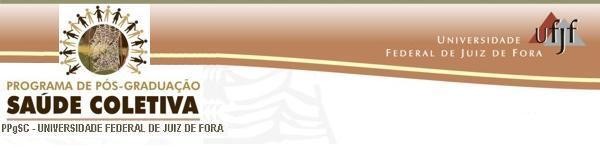 AoColegiado do PPG Saúde ColetivaUniversidade Federal de Juiz de ForaAssunto: Solicitação de Prorrogação de Prazo Final para Defesa				Prezados Membros do Colegiado,Eu, ______________________________, orientado pelo Prof. Dr_______________________________, devidamente matriculado no curso de (  ) MESTRADO   (   )DOUTORADO, no Programa de Pós-Graduação em Saúde Coletiva, desde de __/___/____, com projeto intitulado ____________________________________________________________________________, tendo cumprido todos os créditos necessários e qualificado na data __/___/____, solicito prorrogação do prazo de defesa em ____ meses. JUSTIFICATIVA: DESCREVER MOTIVO E SE NECESSÁRIO ANEXAR DOCUMENTOS Por fim, declaro estar devidamente ciente que, conforme o Regulamento deste Programa de Pós-Graduação e da UFJF uma vez esgotado o novo prazo de defesa, sem que tenha defendido, a Coordenação poderá solicitar o meu desligamento.Juiz de Fora, ___ de ______ de 20__._____________________                                          		_____________________Assinatura do Aluno                                                  		  Assinatura do Orientador.